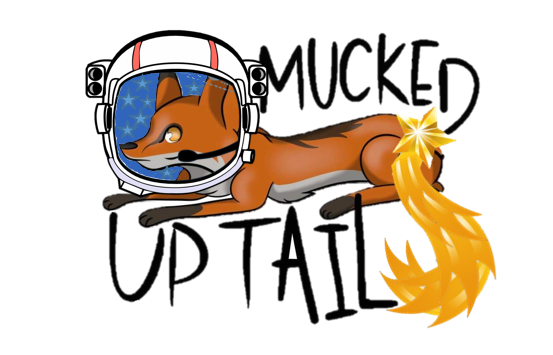 MUT 2019 - Chapter 4Venturer activity planningThanks for helping us out in planning and running activities for Mucked Up Tails 2019, we’re glad to have you on board! Here’s what you’ll need to know to plan an awesome activity: The camp runs from a friday night to sunday afternoon, you will be running your activities on saturday.There will be a total of 7 activity bases, 5 of which will be planned by venturers.Each activity will run for roughly 30 minutes, so make sure your activity will fill this time slot.You will be running your activity for a single patrol of around 8 scouts each time.You will need to run your activity a total of 8 times throughout the day (so make sure you have enough equipment to do so).Make sure you take our theme into account when planning your activity, this year’s theme is space! Try to make your activity follow the theme, and don’t forget to organise a cool space themed costume to wear.Make it fun for the scouts, think about what you enjoyed doing as a scout. Consider how difficult the activity is, something too easy or too hard can make the scouts lose interest. (consider also that you will have scouts of varying ages in the same group)Each activity to be run by 3-4 venturers, these groups will be assigned on the weekend, and will most likely involve a mix of venturers from different units.Since you might not be running the same activity as you planned, try to write down as much as you can about how to run your activity. This helps the committee out as well.If you need to buy things for your activity, discuss it with the committee and we’ll try to organise some reimbursement, just make sure to keep your receipts!Thanks for your hard work, this event wouldn’t be the same without your input!Don’t hesitate to contact the committee at any point if you have any questions at all about your activity or any other aspect of the camp, email us at muckeduptails@mooneevalleyscouts.org.au